Summer 1 – Environmental StudiesWeek One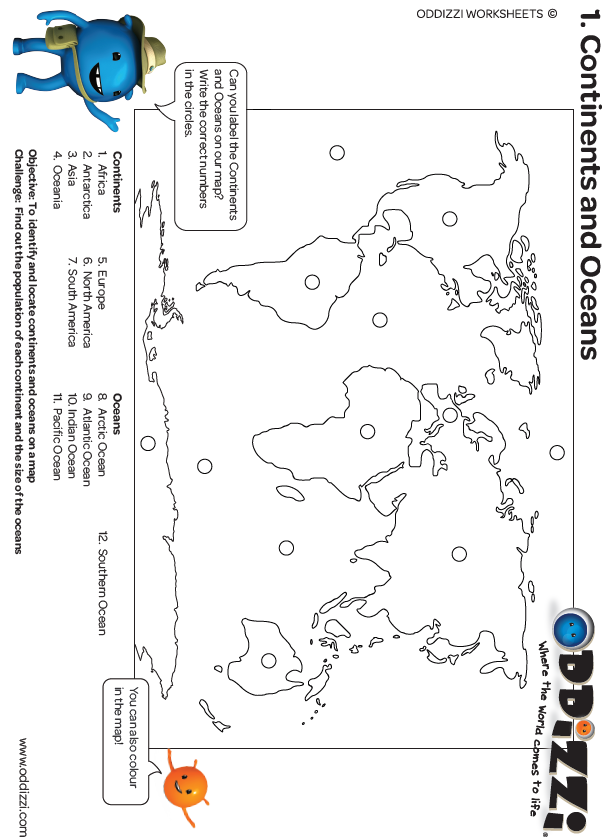 Week Two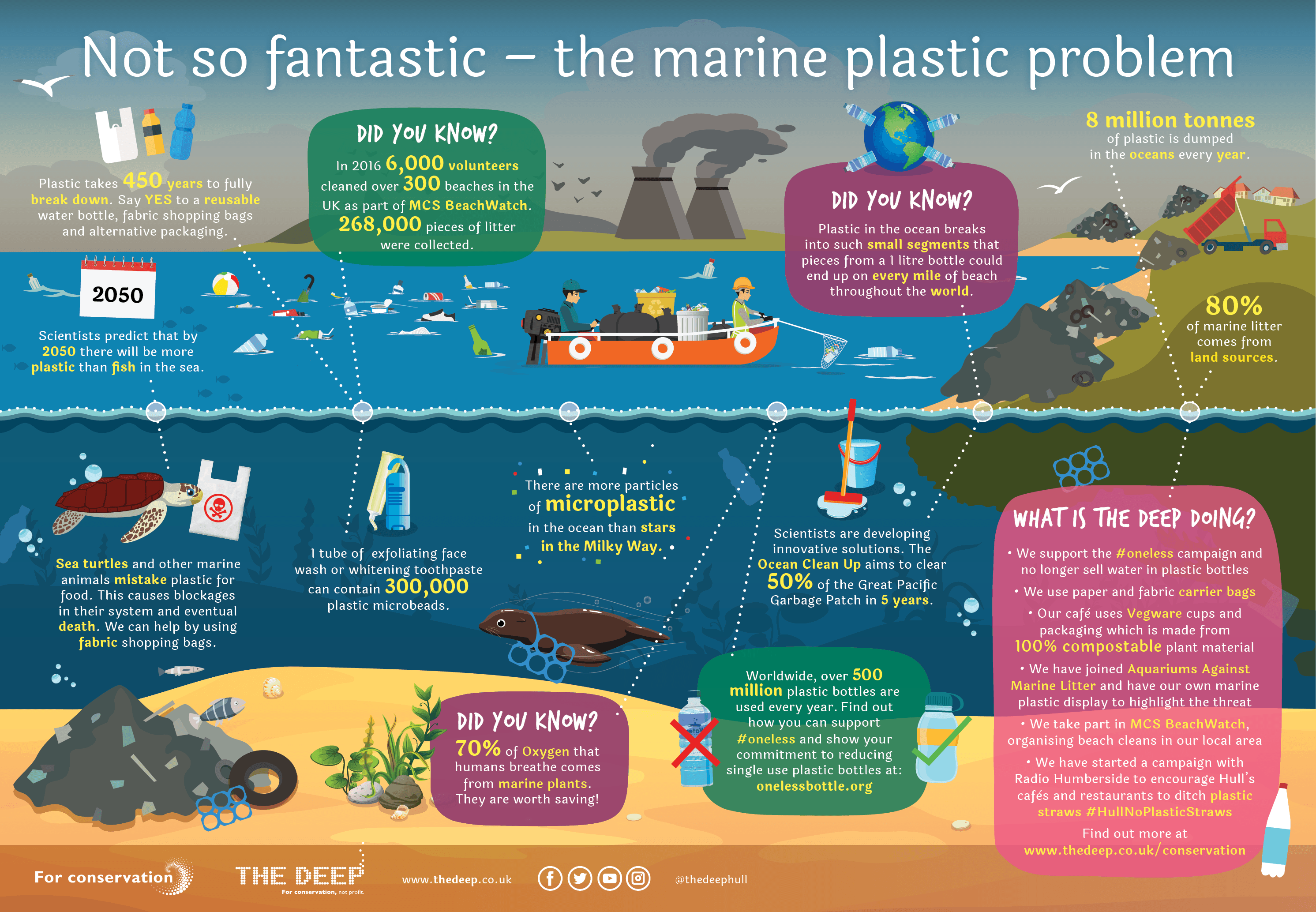 Week Four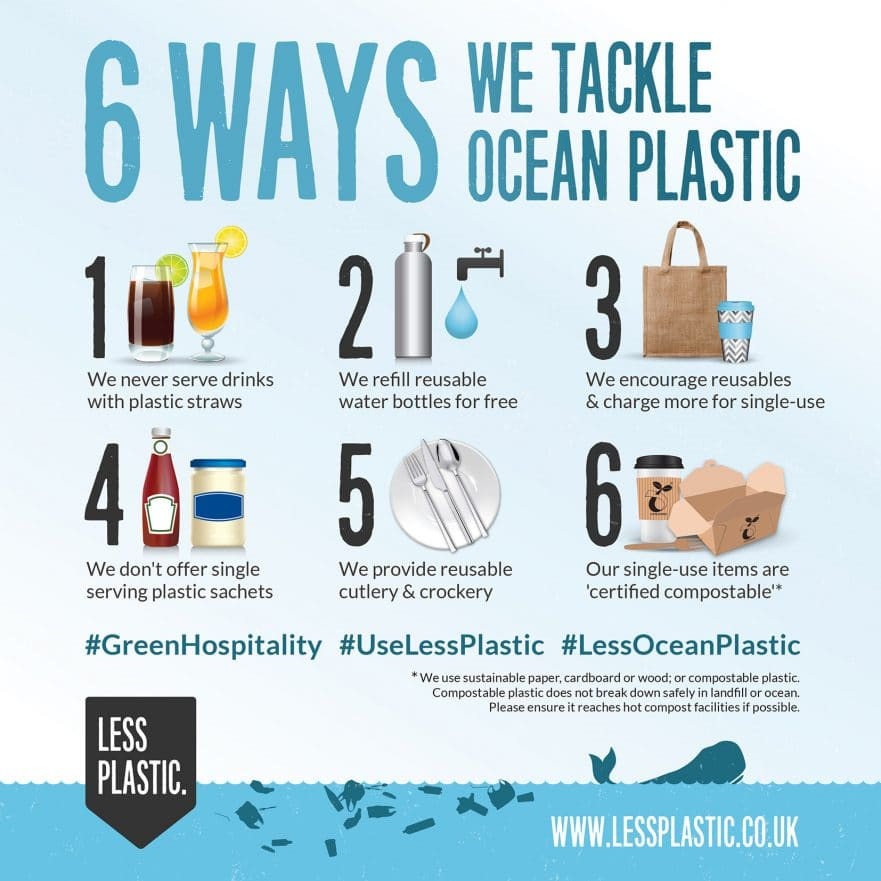 Week Five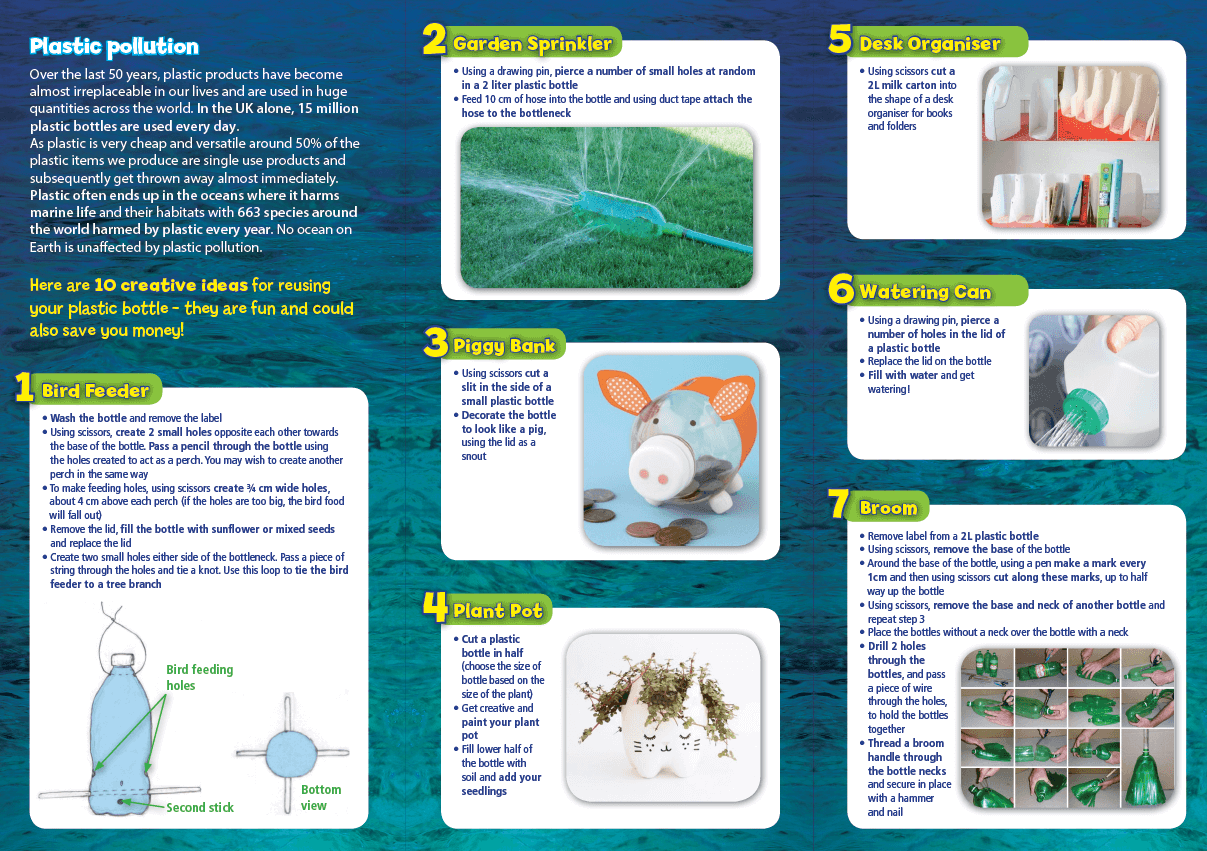 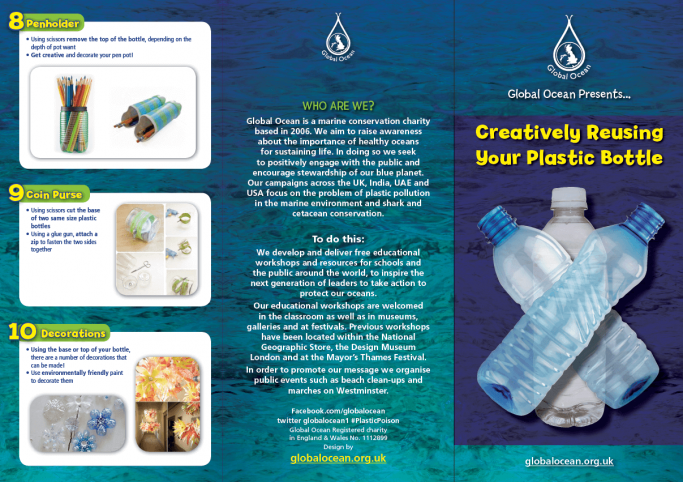 Year 2 Awesome OceansYear 2 Awesome OceansYear 2 Awesome OceansYear 2 Awesome OceansYear 2 Awesome OceansWeek OneWeek TwoWeek ThreeWeek FourWeek FiveWALT: Understand where our oceans areUse the map below to label the continents and the oceans THIS IS THE PIECE OF WORK I WOULD LIKE YOU TO SUBMIT FOR MARKING BY 27th APRILResearch one fact about each ocean i.e. what lives in the ocean, how big is it?WALT: Understand what is happening to our oceansResearch what is happening to our oceans either online or watch these videos.https://www.bbc.co.uk/newsround/31469290 https://www.youtube.com/watch?time_continue=52&v=Our5CZz5qoU&feature=emb_logo Record your research as a mind  map (which is the same as a story map), or bullet point list.  WALT: Create a poster, model or animation  Use your research from last week to create a model of the oceans or a posterThe model or poster should show the problems with plastics in the oceans.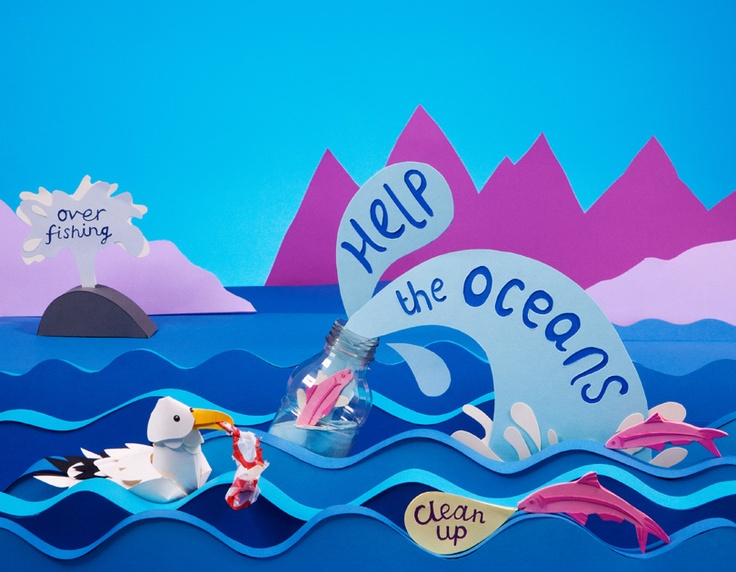 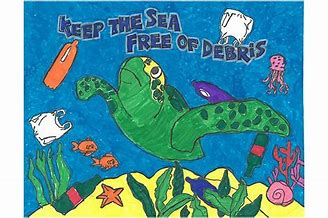 WALT:  Create a news reportWhat can people do to stop plastic in our oceans?  Use your own ideas and if you would like the ideas below in the poster.Create your own news report (you can film this) to tell the rest of your class:What damage plastic is doing to our oceans.What they can do to stop this happening.WALT: Create something amazingKeep the plastic you have used this week, for example, your milk cartons.  Make something amazing from your saved plastic.Below are 10 ideas of what you can make.